What should you do if a shopper topples a pyramid of canned goods into the aisle?Call for a custodian or maintenance person to clean it upPick up the cans & recreate the display yourself Check on the shopper, & then erect a barrier around the cans, until they can be cleaned up properlyWhat is the FIRST thing you should do if you find broken glass on the sales floor?Call for a custodian or maintenance person to clean it upFind a broom & clean it up yourselfErect a barrier around the glass, or stand near the glass to direct traffic away from it until it can be cleared up Which of the following 3 actions must you personally witness an individual doing in order to take action against that customer for stealing? Pick up the item, conceal the item & lie about having the itemPick up the item, conceal the item, & leave the store without intending to pay for the itemConceal the item, lie about having the item, & leave the store without intending to pay for the itemConceal the item, leave the store without intending to pay for item, & get caught by the camerasExample of which one is not a perishable item:CosmeticsOver the counter medicineBeveragesSocksWhich forms lists the quantity and type of merchandise that the vendor actually sent to your store? Packing slipPurchase orderSales InvoiceSales ReceiptWhich item shows a detailed list of items requested by the store? Packing slipPurchase orderSales invoiceSales receiptNew merchandise arrives on your sales floor. Before re-stocking, you shouldCheck for damage first & then check that the price is accurateCheck that the price is accurateCheck if it is perishable & put the new stuff in front of the old Check for damage & then put it on the shelf…someone will be desperate enough to buy the itemWhich display showcases the idea of suggestive selling? A display with hunting gear and ballet slippers.A display with a mannequin with a dress, necklace, & shoes on. A display with different color watches.  The purpose of tracking inventory is all of the following exceptMake certain that the right merchandise is in the right store at the right timeHelp verify the profitability of a storeLocate products that might have been damaged or dated items Locate money that may have been misplacedIt is best to show products:In dim lighting to avoid glareUnder artificial lighting to improve colorIn natural lightA customer needs help on how to clean a jacket she just bought. What should you suggest for her to do? Ask the manufacturerLook at the labelAsk a customerAsk an employeePrivate label items:Are often made by famous manufacturersMay have the same features as a nationally-recognized brandAre often less expensive than national brandsAll of the abovePermanent labels in clothing are required by law to include:The city in which the product was madeThe fiber content, in descending orderThe sizeAll of the aboveWhen the sales associate is stocking the shelves, he should FIRSTRead the instructions on the manual to know how to useMake sure the product is working Practice saying the features and/or benefits to a co-workerStore Policies that are open to interpretation by store employees Customer satisfactionGovernment lawSafety Liability of product Why is it important for employees follow the same store guidelines? To ensure same quality experience To ensure all employees are paid the same To ensure the boss has total control A hardware store has this sign displayed at its entrance (below). One day an associate sees a child bump into a shelf of industrial strength cleaners. A bottle falls off of the shelf and breaks. Its contents spill on the floor. The child runs to a parent in the next aisle, who doesn’t seem to notice what happened. Which of these should be the associate’s FIRST response? 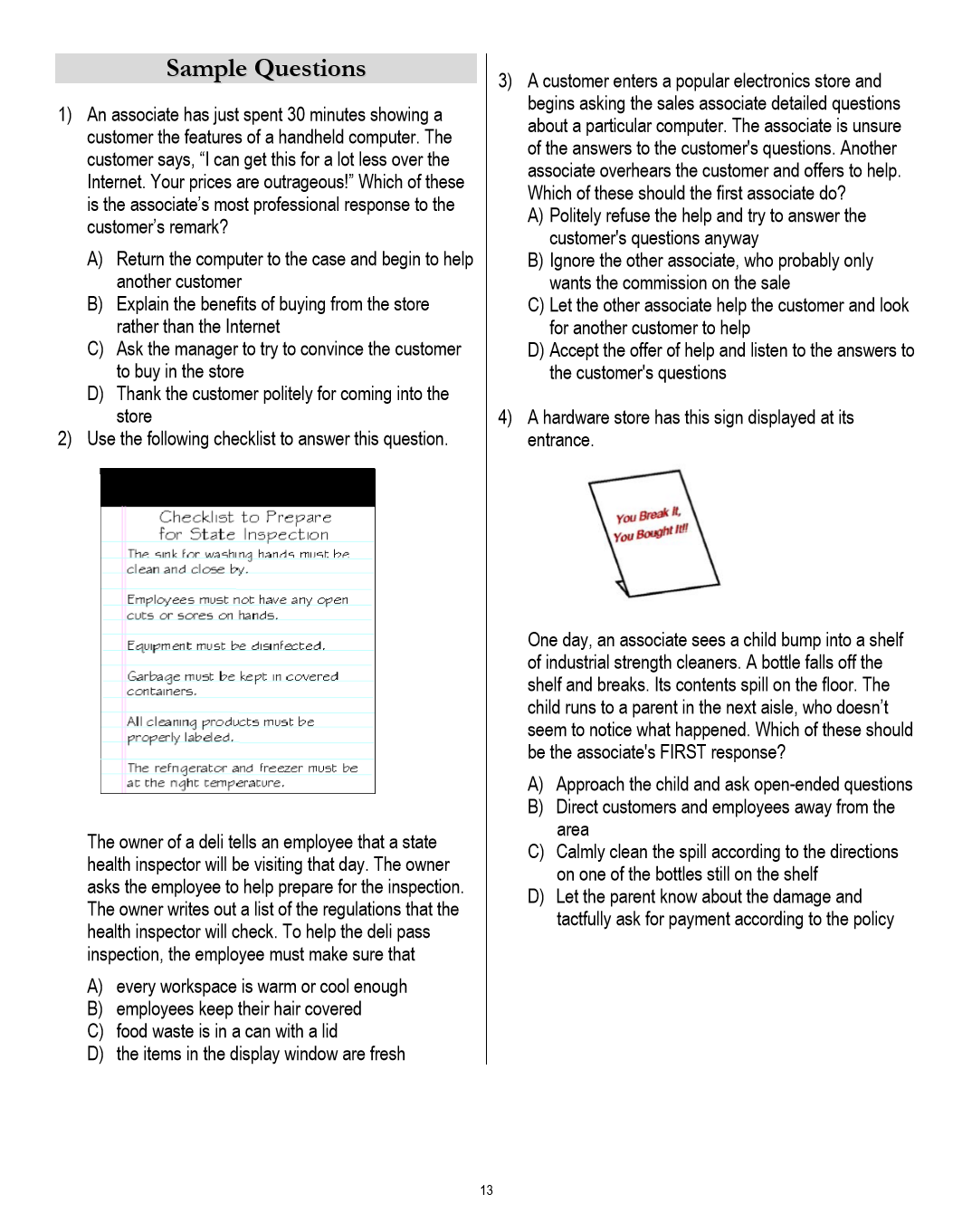 Approach the child & ask open ended questionsDirect customers & employees away from the areaCalmly clean the spill according to the directions on one of the bottles still on the shelfLet the parent know about the damage & tactfully ask for the payment according to the policy An associate has just begun a job at an office supply store. The associate has not seen any other employee use the copy machines for personal material, but knows that there are some benefits that haven’t been explained yet. The associate decides to bring in tax returns to photocopy. Which of these is the associate’s BEST court of action? Wait until no one is around and copy the returns quicklyAsk a coworker what everyone else does, and then do the sameConsult store policy or the manager about using the copierCopy the returns any time during the shift when there are no customersUse the following checklist to answer this question. The owner of a deli tells an employee that a state health inspector will be visiting that day. The owner asks the employee to help prepare for the inspection. The owner writes out a list of the regulations that the health inspector will check (shown above). To help the deli pass inspection, the employee must make sure thatEvery workspace is warm or cool enough Employees keep their hair coveredFood waste is placed in a can with a lidThe items in the display window are freshA store manager asks a new associate to straighten stock on the display shelves. During a lunch hour rush, only one register is open, and the line of customers is growing. Some customers put down their selections and leave the store without buying. The associate has been trained on the register but hasn’t handled it alone. The manager is at lunch and cannot be consulted. Which of these is the associate’s best course of action. Continue straightening the stock because this is the assignment the manager gave before leaving for lunchApologize to customers in line & tell them that the wait is unusual & the manager will be back soonOpen another register, since the associate knows how to operative if even without having done it aloneStop straightening stock & help the cashier by bagging, finding items, & getting the selections ready to be rung upA clothing shop has the sign clearly posted on the door. As associate is ringing up a customer & sees that another customer has a samll child who is eating a dripping icecream cone. The child is standing near a display of silk shirts. Which of these is the associates BEST response? 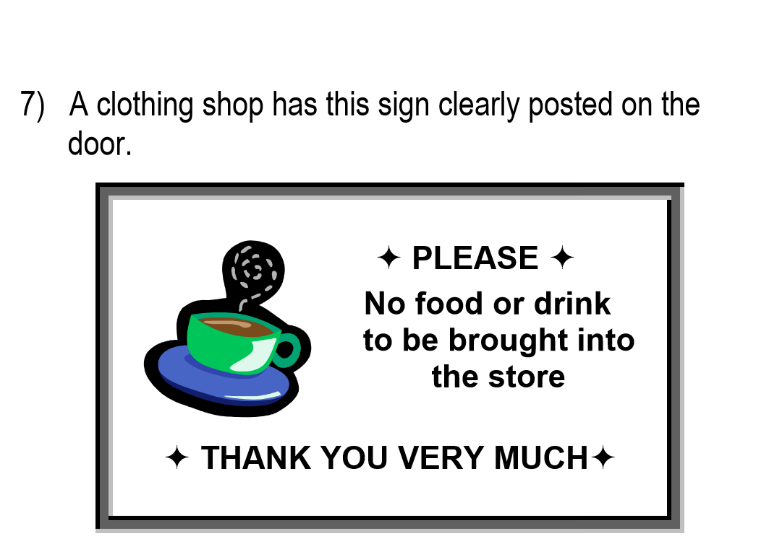 Briefly interrupt the first customer’s transaction ask, the second customer kindly to dispose of the ice cream, & offer to hold his selectionsFinish ringing up the first customer, then politey explain to the second customer that he cannot be served until the ice cream is out of the storeExcuse herself from the first customer briefly & let the second customer know that he will have to pay for anything his child might damageCall security or the store manager to deal with the situation, but warn the customer & give him some time to leave before they arrive. Use the page from the personnel policy below to answer the question that follows. 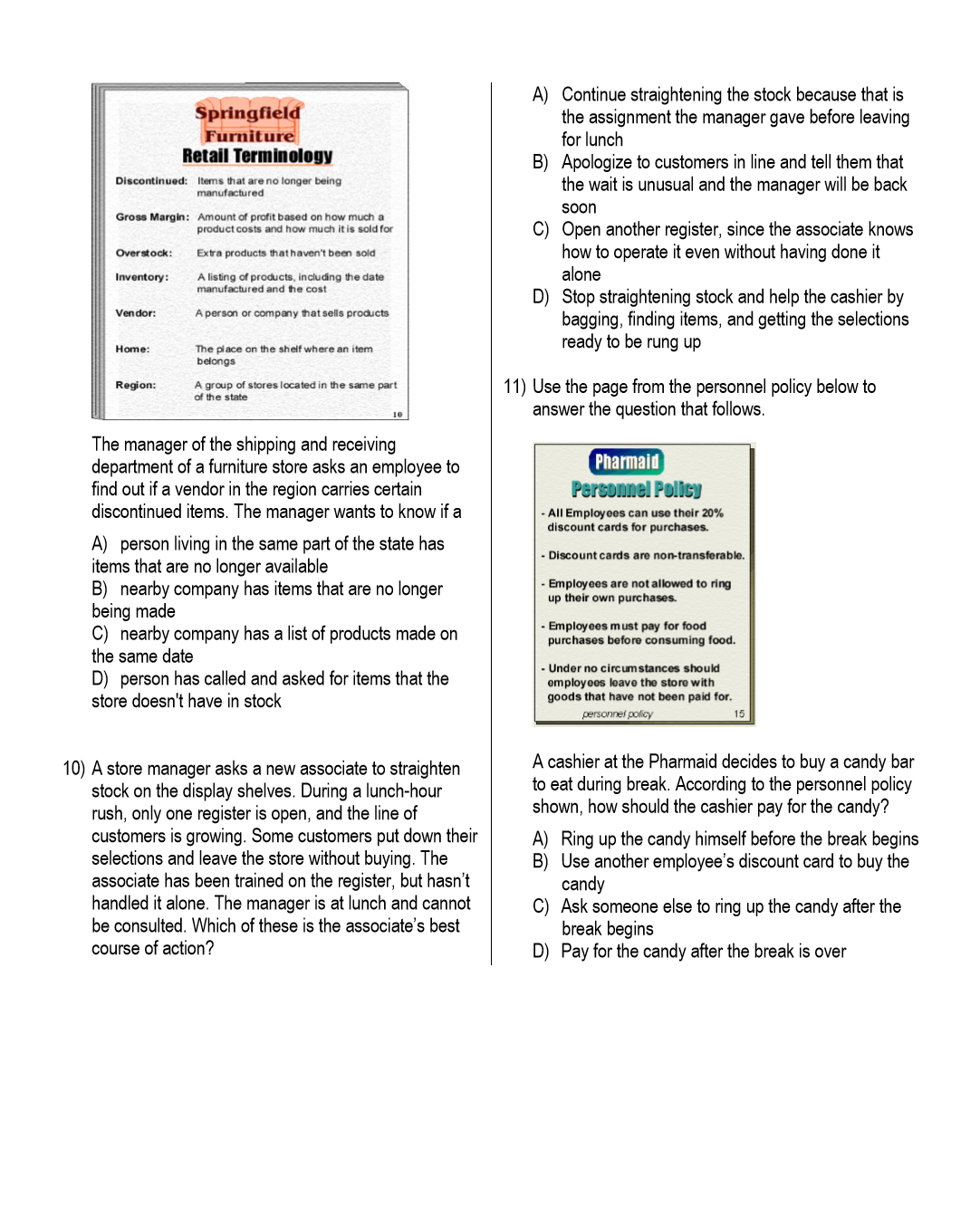 A cashier at the Pharmaid decides to buy a candy a bar to eat during break. According to the personnel policy shown, how should the cashier pay for the candy? Ring up the candy himself before the break beginsUse another employee’s discount card to buy the candyAsk someone else to ring up the candy after the break beginsPay for the candy after the break is over